В соответствии с распоряжением  Правительства Ленинградской области от 28.02.2019 № 118-р  «О внесении изменений в распоряжение Правительства Ленинградской области от 25.07.2008  № 318-р «О мерах по противодействию незаконному обороту наркотических средств, психотропных веществ и их прекурсоров на территории Ленинградской области», администрация Сланцев-ского муниципального района    п о с т а н о в л я е т:1. Внести в постановление администрации муниципального образования Сланцевский муниципальный район Ленинградской области от 24.04.2015                № 600-п «Об образовании антинаркотической комиссии на территории Сланцевского муниципального района» следующие изменения:  В приложении 3 постановления:1.1. Пункт 2.3. изложить в следующей редакции:«2.3. Заместителем председателя Комиссии назначается заместитель главы администрации Сланцевского муниципального района, курирующий данное направление деятельности, и в отсутствие председателя Комиссии ведет заседания Комиссии, подписывает протоколы заседаний Комиссии, дает поручения в пределах своей компетенции, представляет Комиссию во взаимоотношениях с территориальными органами федеральных органов исполнительной власти, органами исполнительной власти Ленинградской области, органами местного самоуправления муниципальных образований, общественными объединениями и организациями, а также средствами массовой информации».1.2. Абзац 10 пункта 5.4. признать  утратившим силу.2. Контроль за исполнением постановления оставляю за собой.И.о. главы администрациимуниципального образования                                                               М.Б. Чистова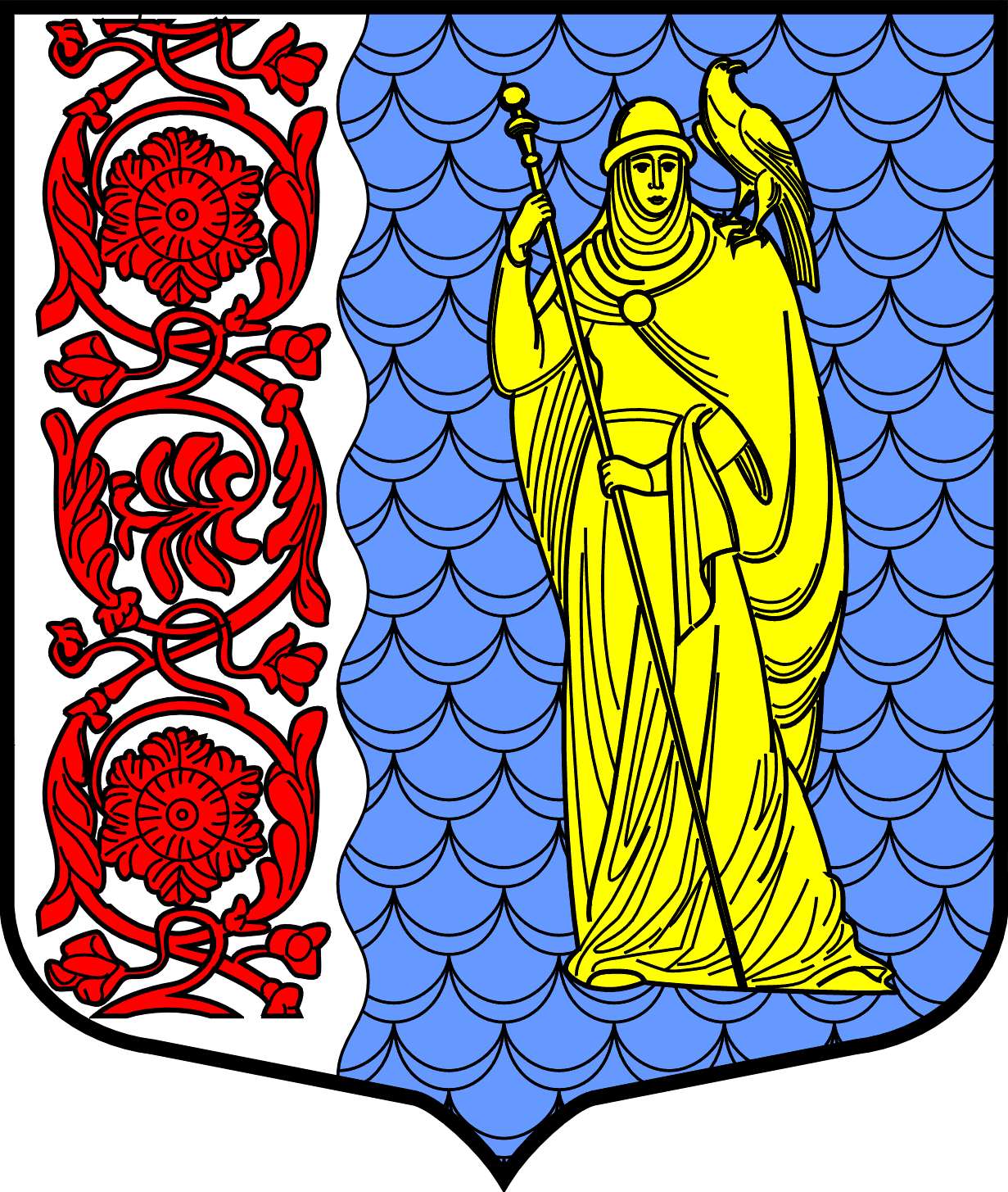 Администрация муниципального образованияСланцевский муниципальный район Ленинградской областиПОСТАНОВЛЕНИЕАдминистрация муниципального образованияСланцевский муниципальный район Ленинградской областиПОСТАНОВЛЕНИЕАдминистрация муниципального образованияСланцевский муниципальный район Ленинградской областиПОСТАНОВЛЕНИЕАдминистрация муниципального образованияСланцевский муниципальный район Ленинградской областиПОСТАНОВЛЕНИЕАдминистрация муниципального образованияСланцевский муниципальный район Ленинградской областиПОСТАНОВЛЕНИЕ03.07.2019№№881-пО внесении изменений в постановление  администрации муниципального образования Сланцевский муниципальный район  Ленинградской области  от 24.04.2015 № 600-пО внесении изменений в постановление  администрации муниципального образования Сланцевский муниципальный район  Ленинградской области  от 24.04.2015 № 600-пО внесении изменений в постановление  администрации муниципального образования Сланцевский муниципальный район  Ленинградской области  от 24.04.2015 № 600-п